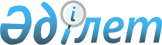 Бөрлі ауданының аумағында үгіттік баспа материалдарын орналастыру үшін орындар белгілеу туралыБатыс Қазақстан облысы Бөрлі ауданы әкімдігінің 2015 жылғы 3 қарашадағы № 820 қаулысы. Батыс Қазақстан облысының Әділет департаментінде 2015 жылғы 26 қарашада № 4151 болып тіркелді.
      Қазақстан Республикасының 1995 жылғы 28 қыркүйектегі "Қазақстан Республикасындағы сайлау туралы" Конституциялық заңын, Қазақстан Республикасының 2001 жылғы 23 қаңтардағы "Қазақстан Республикасындағы жергілікті мемлекеттік басқару және өзін-өзі басқару туралы" Заңын басшылыққа ала отырып, аудан әкімдігі ҚАУЛЫ ЕТЕДІ:
      1. Бөрлі аудандық (аумақтық) сайлау комиссиясымен бірлесіп (келісім бойынша) Бөрлі ауданының аумағында барлық кандидаттар үшін үгіттік баспа материалдарын орналастыру үшін орындар қосымшаға сәйкес белгіленсін.
      2. Ақсай қаласының әкімі, ауылдық округтер әкімдері, "Бөрлі ауданының тұрғын үй-коммуналдық шаруашылық, жолаушылар көлігі және автомобиль жолдары бөлімі" мемлекеттік мекемесі үгіттік баспа материалдарын орналастыру орындарын стендтермен, тақталармен, тұғырлықтармен жарақтандырсын.
      3. Аудан әкімі аппаратының мемлекеттік-құқықтық жұмыстар бөлімінің басшысы (А. Дарисов) осы қаулының әділет органдарында мемлекеттік тіркелуін, "Әділет" ақпараттық-құқықтық жүйесінде және бұқаралық ақпарат құралдарында оның ресми жариялануын қамтамасыз етсін.
      4. Осы қаулының орындалуын бақылау аудан әкімі аппаратының басшысы М. Давлетжановқа жүктелсін.
      5. Осы қаулы алғашқы ресми жарияланған күнінен бастап қолданысқа енгізіледі.
      "КЕЛІСІЛДІ" Бөрлі аудандық (аумақтық) сайлау комиссиясының төрағасы _____________ Ж. Каналин 03 қараша 2015 жыл Бөрлі ауданының үгіттік баспа материалдарын орналастыру үшін орындар
      Ескерту. Қосымша жаңа редакцияда – Батыс Қазақстан облысы Бөрлі ауданы әкімдігінің 01.02.2023 № 21 қаулысымен (оның алғашқы ресми жарияланған күнінен кейін күнтізбелік он күн өткен соң қолданысқа енгізіледі).
					© 2012. Қазақстан Республикасы Әділет министрлігінің «Қазақстан Республикасының Заңнама және құқықтық ақпарат институты» ШЖҚ РМК
				
      Аудан әкімінің міндетін атқарушы

Ж. Каналин
Бөрлі ауданы әкiмдігінің
2015 жылғы 3 қарашадағы
№820 қаулысына қосымша
№
Елді мекен атауы
Үгіттік баспа материалдарын орналастыру орыны
1
Ақсай қаласы
 Ықсанов көшесі, "Монетка" дүкенінің алдында
2
Ақсай қаласы
Әл-Фараби көшесі, "Қазақстан Республикасы Денсаулық сақтау министрлігі санитариялық-эпидемиологиялық бақылау комитетінің Батыс Қазақстан облысы санитариялық-эпидемиологиялық бақылау департаментінің Бөрлі аудандық санитариялық-эпидемиологиялық-бақылау басқармасы" республикалық мемлекеттік мекемесі ғимаратының алдында
3
Ақсай қаласы
Әл-Фараби көшесі, "Батыс Қазақстан облысы Бөрлі ауданының мәдениет және тілдерді дамыту бөлімінің Бөрлі аудандық демалу орталығы" мемлекеттік коммуналдық қазынашылық кәсіпорны ғимаратының алдында
4
Ақсай қаласы
Железнодорожная көшесі, Батыс Қазақстан облысының әкімдігі денсаулық сақтау басқармасының шаруашылық жүргізу құқығындағы "Бөрлі аудандық орталық ауруханасы" мемлекеттік коммуналдық кәсіпорны ғимаратының алдында
5
Ақсай қаласы
Халықтар Достығы көшесі, "Трнава" сауда орталығы ғимаратының алдында
6
Ақсай қаласы
Халықтар Достығы көшесі, "Бестау" сауда орталығы ғимаратының алдында
7
Ақсай қаласы
Жастар көшесі, "Жарсуат" көтерме-бөлшек сауда орталығының алдында
8
Ақсай қаласы
4 шағынауданы, "Рахат" сауда павильонының алдында
9
Ақсай қаласы
Жайық көшесі, "Малахит" дүкенінің алдында
10
Ақсай қаласы
10 шағынауданы, Батыс Қазақстан облысы әкімдігі білім басқармасының Бөрлі ауданы білім беру бөлімінің "Ақсай қаласының № 6 мектеп-лицейі" коммуналдық мемлекеттік мекемесі ғимаратының алдында
11
Ақсай қаласы
5 шағынауданы, "Батыс Қазақстан облысы әкімдігі білім басқармасының Бөрлі ауданы білім беру бөлімінің"Ақсай қаласының № 4 жалпы орта білім беретін мектебі" коммуналдық мемлекеттік мекемесі ғимаратының алдында
12
Ақсай қаласы
4 шағынауданы, "Батыс Қазақстан облысы әкімдігі білім басқармасының Бөрлі ауданы білім беру бөлімінің "Ақсай қаласының № 3 жалпы орта білім беретін мектебі" ғимаратының алдында
13
Ақсай қаласы
Ахмет Байтұрсынов көшесі, "Батыс Қазақстан облысы әкімдігі білім басқармасының Бөрлі ауданы білім беру бөлімінің "Ақсай қаласының № 8 жалпы орта білім беретін мектебі" коммуналдық мемлекеттік мекемесі ғимаратының алдында
14
Ақсай қаласы
10 шағынауданы, "Батыс Қазақстан облысы Бөрлі ауданы дене шынықтыру және спорт бөлімінің "Ақсай" мәдени-бұқаралық ат-ұлттық спорт кешені" мемлекеттік коммуналдық қазынашылық кәсіпорны ғимаратының алдында
15
Ақсай қаласы
Железнодорожная көшесі, "Батыс Қазақстан облысы әкімдігі білім басқармасының Бөрлі ауданы білім беру бөлімінің "Балалар өнер мектебі" мемлекеттік коммуналдық қазыналық кәсіпорны ғимаратының алдында
16
Ақсай қаласы
Вахтовый городок көшесі, Батыс Қазақстан облысы әкімдігі денсаулық сақтау басқармасының "Бөрлі аудандық ауруханасы" шаруашылық жүргізу құқығындағы мемлекеттік коммуналдық кәсіпорны ғимаратының алдында
17
Ақсай қаласы
Жібек жолы көшесі, Ақсай қаласының Қазақстан станциясы теміржол вокзалы ғимаратының алдында
18
Ақсай қаласы
Ақсай көшесі, "Батыс Қазақстан облысы Бөрлі ауданының мәдениет және тілдерді дамыту бөлімінің Бөрлі аудандық демалу орталығы" мемлекеттік коммуналдық қазынашылық кәсіпорны ғимаратының алдында
19
Ақсай қаласы
Балдырған көшесі, Батыс Қазақстан облысы әкімдігі білім басқармасының Бөрлі ауданы білім беру бөлімінің "Ақсай қаласының № 1 жалпы орта білім беретің мектебі" коммуналдық мемлекеттік мекемесі ғимаратының алдында
20
Ақбұлақ ауылы
Абай көшесі, "Ақбұлақ ауылдық округі әкімінің аппараты" мемлекеттік мекемесі ғимаратының алдында
21
Ақбұлақ ауылы
Алғабас көшесі, "Батыс Қазақстан облысы Бөрлі ауданының мәдениет және тілдерді дамыту бөлімінің Бөрлі аудандық демалу орталығы" мемлекеттік коммуналдық қазынашылық кәсіпорны ғимаратының алдында
22
Ақсу ауылы
Достық көшесі, "Батыс Қазақстан облысы Бөрлі ауданының мәдениет және тілдерді дамыту бөлімінің Бөрлі аудандық демалу орталығы" мемлекеттік коммуналдық қазынашылық кәсіпорны ғимаратының алдында
23
Бөрлі ауылы
Достық көшесі, Батыс Қазақстан облысы әкімдігі білім басқармасының Бөрлі ауданы білім беру бөлімінің "Бөрлі жалпы орта білім беретін мектебі" коммуналдық мемлекеттік мекемесі ғимаратының алдында
24
Бөрлі ауылы
Чапаевская көшесі, "Бөрлі ауылдық округі әкімінің аппараты" мемлекеттік мекемесі ғимаратының алдында
25
Бөрлі ауылы
Чапаевская көшесі, "Батыс Қазақстан облысы Бөрлі ауданының мәдениет және тілдерді дамыту бөлімінің Бөрлі аудандық демалу орталығы" мемлекеттік коммуналдық қазынашылық кәсіпорны ғимаратының алдында
26
Бөрлі ауылы
Садовая көшесі, Батыс Қазақстан облысы әкімдігі білім басқармасының "Бөрлі колледжі" мемлекеттік коммуналдық қазынашылық кәсіпорны ғимаратының алдында
27
Бумакөл ауылы
Мектеп көшесі, "Батыс Қазақстан облысы Бөрлі ауданының мәдениет және тілдерді дамыту бөлімінің Бөрлі аудандық демалу орталығы" мемлекеттік коммуналдық қазынашылық кәсіпорны ғимаратының алдында
28
Достық ауылы
Абай көшесі, "Батыс Қазақстан облысы Бөрлі ауданының мәдениет және тілдерді дамыту бөлімінің Бөрлі аудандық демалу орталығы" мемлекеттік коммуналдық қазынашылық кәсіпорны ғимаратының алдында
29
Жарсуат ауылы
Желтоқсан көшесі, "Батыс Қазақстан облысы Бөрлі ауданының мәдениет және тілдерді дамыту бөлімінің Бөрлі аудандық демалу орталығы" мемлекеттік коммуналдық қазынашылық кәсіпорны ғимаратының алдында
30
Кеңтүбек ауылы
Тәуелсіздік көшесі, "Батыс Қазақстан облысы Бөрлі ауданының мәдениет және тілдерді дамыту бөлімінің Бөрлі аудандық демалу орталығы" мемлекеттік коммуналдық қазынашылық кәсіпорны ғимаратының алдында
31
Қарағанды ауылы
Тарасенко көшесі, "Батыс Қазақстан облысы Бөрлі ауданының мәдениет және тілдерді дамыту бөлімінің Бөрлі аудандық демалу орталығы" мемлекеттік коммуналдық қазынашылық кәсіпорны ғимаратының алдында
32
Қанай ауылы
Достық көшесі, "Батыс Қазақстан облысы Бөрлі ауданының мәдениет және тілдерді дамыту бөлімінің Бөрлі аудандық демалу орталығы" мемлекеттік коммуналдық қазынашылық кәсіпорны ғимаратының алдында
33
Қарақұдық ауылы
Абай көшесі, "Батыс Қазақстан облысы Бөрлі ауданының мәдениет және тілдерді дамыту бөлімінің Бөрлі аудандық демалу орталығы" мемлекеттік коммуналдық қазынашылық кәсіпорны ғимаратының алдында
34
Приурал ауылы
Куриленко көшесі, "Батыс Қазақстан облысы Бөрлі ауданының мәдениет және тілдерді дамыту бөлімінің Бөрлі аудандық демалу орталығы" мемлекеттік коммуналдық қазынашылық кәсіпорны ғимаратының алдында
35
Приурал ауылы
Достық көшесі, "Бөрлі ауданының орталықтандырылған кітапханалар жүйесі" коммуналдық мемлекеттік мекемесі ғимаратының алдында
36
Пугачев ауылы
Тәуелсіздік көшесі, "Батыс Қазақстан облысы Бөрлі ауданының мәдениет және тілдерді дамыту бөлімінің Бөрлі аудандық демалу орталығы" мемлекеттік коммуналдық қазынашылық кәсіпорны ғимаратының алдында
37
Пугачев ауылы
Қазақстан көшесі, "Пугачев ауылдық округі әкімінің аппараты" мемлекеттік мекемесі ғимаратының алдында
38
Успен ауылы
Бейбітшілік көшесі, "Батыс Қазақстан облысы Бөрлі ауданының мәдениет және тілдерді дамыту бөлімінің Бөрлі аудандық демалу орталығы" мемлекеттік коммуналдық қазынашылық кәсіпорны ғимаратының алдында
39
Облавка ауылы
Клубная көшесі, "Батыс Қазақстан облысы Бөрлі ауданының мәдениет және тілдерді дамыту бөлімінің Бөрлі аудандық демалу орталығы" мемлекеттік коммуналдық қазынашылық кәсіпорны ғимаратының алдында
40
Утвин ауылы
Школьная көшесі, " Батыс Қазақстан облысы Бөрлі ауданының мәдениет және тілдерді дамыту бөлімінің Бөрлі аудандық демалу орталығы" мемлекеттік коммуналдық қазынашылық кәсіпорны ғимаратының алдында
41
Димитрово ауылы
Луговая көшесі, " Батыс Қазақстан облысы Бөрлі ауданының мәдениет және тілдерді дамыту бөлімінің Бөрлі аудандық демалу орталығы" мемлекеттік коммуналдық қазынашылық кәсіпорны ғимаратының алдында
42
Қарашығанақ ауылы
Қарашығанақ көшесі, " Батыс Қазақстан облысы Бөрлі ауданының мәдениет және тілдерді дамыту бөлімінің Бөрлі аудандық демалу орталығы" мемлекеттік коммуналдық қазынашылық кәсіпорны ғимаратының алдында
43
Жаңаталап ауылы
Балдәурен көшесі, "Батыс Қазақстан облысы Бөрлі ауданының мәдениет және тілдерді дамыту бөлімінің Бөрлі аудандық демалу орталығы" мемлекеттік коммуналдық қазынашылық кәсіпорны ғимаратының алдында